Your recent request for information is replicated below, together with our response.I was wondering if you can kindly provide me with a Statement on how the Scottish Parliament's Alcohol (Minimum) Pricing (Scotland) Act 2012 has affected Alcohol related crimes in Scotland and Alcohol related Domestic Abuse. The information sought is not held by Police Scotland and section 17 of the Act therefore applies. To explain, an individual’s right in terms of the Freedom of Information legislation is to obtain information held by a public authority at the time the request is received and there is no obligation on them to create new information specifically for an information request or to provide comment. If you would like to resubmit a new request for recorded information, we will look at this. If you require any further assistance, please contact us quoting the reference above.You can request a review of this response within the next 40 working days by email or by letter (Information Management - FOI, Police Scotland, Clyde Gateway, 2 French Street, Dalmarnock, G40 4EH).  Requests must include the reason for your dissatisfaction.If you remain dissatisfied following our review response, you can appeal to the Office of the Scottish Information Commissioner (OSIC) within 6 months - online, by email or by letter (OSIC, Kinburn Castle, Doubledykes Road, St Andrews, KY16 9DS).Following an OSIC appeal, you can appeal to the Court of Session on a point of law only. This response will be added to our Disclosure Log in seven days' time.Every effort has been taken to ensure our response is as accessible as possible. If you require this response to be provided in an alternative format, please let us know.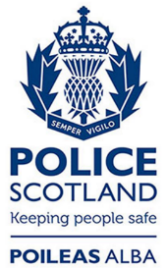 Freedom of Information ResponseOur reference:  FOI 24-0609Responded to:  04 March 2024